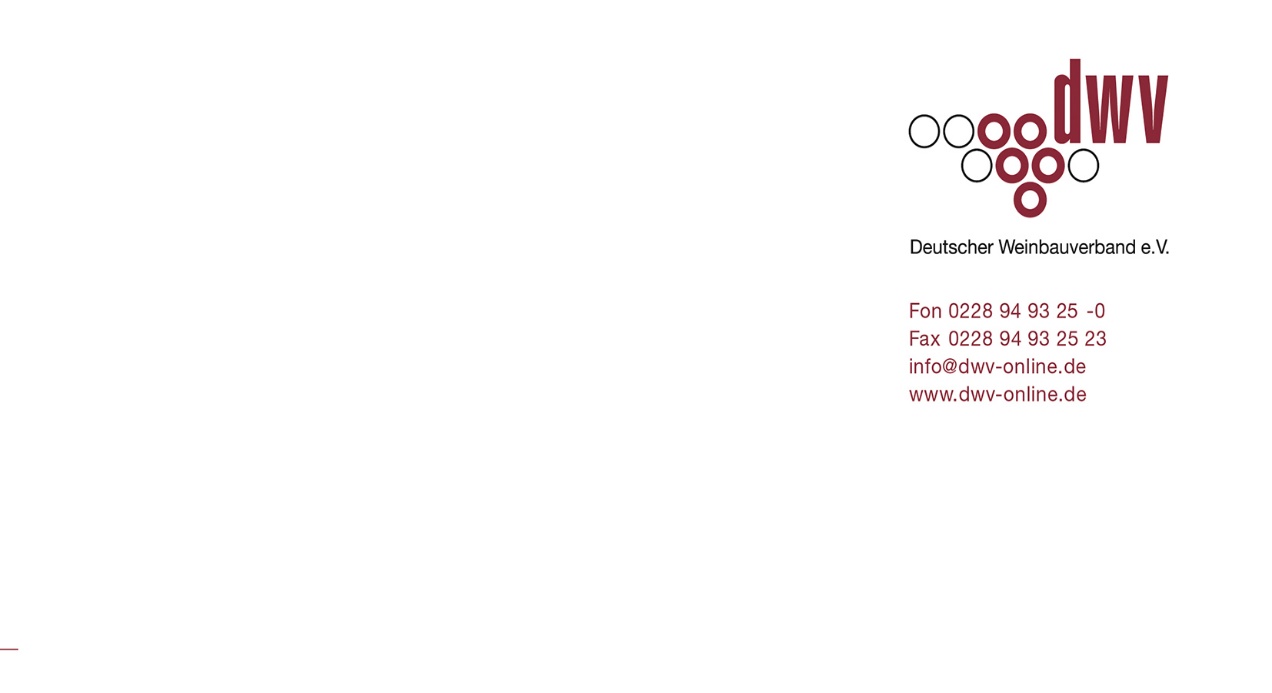 SUR: Hintergrund und Stand der EU-Verordnungsvorschläge zur nachhaltigen Verwendung von Pflanzenschutzmitteln (SUR) HintergrundAm 14. Februar 2023 veröffentlichte Sarah Wiener (AT, Grüne), Berichterstatterin des ENVI-Ausschusses, ihren Berichtsentwurf zum EU-Verordnungsvorschlag zur nachhaltigen Verwendung von Pflanzenschutzmitteln (SUR). Über die Inhalte des Verordnungsvorschlages sowie des Wiener-Berichtsentwurfs informierte der DWV in mehreren Schreiben (vgl. u.a. Info-Schreiben 12/2023, 15/2023).Stand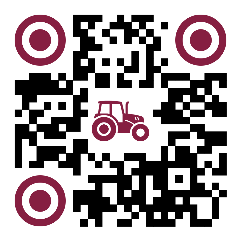 Aktuell wird in Brüssel, sowie bezüglich der nationalen Positionierung in Berlin, der Verordnungsvorschlag der Kommission verhandelt. Um einen besseren Überblick zu erhalten, ist auf der DWV-Homepage der erwartete Fahrplan erläutert, abrufbar unter https://deutscher-weinbauverband.de/sur-roadmap/ sowie unter dem nebenstehenden QR-Code verlinkt. 